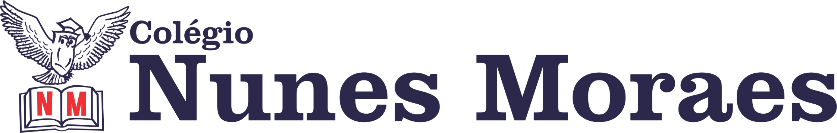 “O caminho pode ser longe, mas as recompensas sempre serão maiores.”Bom dia, quarta-feira!1ª aula: 7:20h às 8:15h – HISTÓRIA – PROFESSORA: ANDREÂNGELA COSTA1º passo: Clique no link e acesse a atividade a ser realizada. https://drive.google.com/file/d/1VDP6hYpya9Iiw9-ZGjOCeoBcGkPmWnsZ/view?usp=sharing2º passo: Enviar as atividades para Margarete.
3º passo: Correção da atividade. O gabarito será disponibilizado no grupo do WhatsApp da turma.Durante a resolução dessas questões a professora Andreângela vai tirar dúvidas no WhatsApp (9.9274-3469)Faça foto das atividades que você realizou e envie para coordenação Margarete (9.9198-6443)Essa atividade será pontuada para nota.2ª aula: 8:15h às 9:10h – PORTUGUÊS – PROFESSORA:   MONNALYSA1º passo: assistam o vídeo a seguir que revisa os conteúdos gramaticais dos capítulos 13 e 14 das apostilas SAS 3 e 4. – 10 minutoshttps://youtu.be/dKpnwY7rkGc - assistir do início até 8 minutos e 50 segundos.2º passo: resolução no caderno da atividade colocada no grupo de aulas. Anotar SÓ AS RESPOSTAS e enviar para Margarete. – 30 minutos3º passo: correção no grupo do whatsapp. – 15 minutosDurante a resolução dessas questões o professora Monnalysa vai tirar dúvidas no WhatsApp (9.9183-9273)Faça foto das atividades que você realizou e envie para coordenação Margarete (9.9198-6443)Essa atividade será pontuada para nota.

Intervalo: 9:10h às 9:30h3ª aula: 9:30h às 10:25 h – INGLÊS- PROFESSOR- CARLOS ANJO*1º passo*: Assistir a videoaula para revisar o capítulo 16; Link do vídeo: https://sastv.portalsas.com.br/#/channels/1/videos/11964 
*2º passo*: Resolver a atividade de revisão;Link da atividade: https://forms.gle/C2iHVipY7KSAaA7B9 *3º passo*: Acompanhar instruções do professor, correção e tirar dúvidas;*4º passo*: Enviar a foto ou print da atividade de revisão para a coordenaçãoDurante a resolução dessas questões a professor Carlos vai tirar dúvidas no WhatsApp (9.9274-5798)Faça foto das atividades que você realizou e envie para coordenação Margarete (9.9198-6443)Essa atividade será pontuada para nota.4ª aula: 10:25h às 11:20h – PORTUGUÊS – PROFESSORA: MONNALYSA1º passo: assistam o vídeo a seguir que revisa os conteúdos gramaticais dos capítulos 15 e 16 da apostila SAS 4. – 10 minutoshttps://youtu.be/dKpnwY7rkGc - assistir a partir de 8 minutos e 50 segundos até o final.2º passo: resolução no caderno da atividade colocada no grupo de aulas. Anotar SÓ AS RESPOSTAS e enviar para Margarete. – 30 minutos3º passo: correção no grupo do whatsapp. – 15 minutosDurante a resolução dessas questões a professora Monnalysa vai tirar dúvidas no WhatsApp (9.9183-9273)Faça foto das atividades que você realizou e envie para coordenação Margarete (9.9198-6443)Essa atividade será pontuada para nota.PARABÉNS POR SUA DEDICAÇÃO!